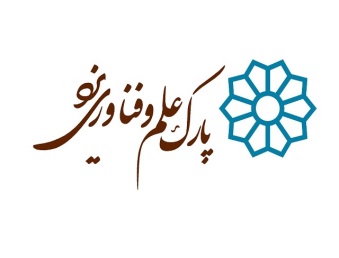                            وکالت نامهمدیر محترم پردیس فناوری........... بدینوسیله خانم/ آقای............. جهت شرکت در دوره.......... برگزار شده توسط .......... به حضورتان معرفی گردیده و طی سند حاضر درخواست میگردد با پرداخت هزینه دوره به مبلغ ................................. از محل اعتبار (بلاعوض یا حمایتی) شرکت............. به کد اقتصادی........... مستقر در مرحله (پیش رشد، رشد و پسارشد) نزد آن پارک در وجه برگزار کننده دوره موافقت نمایید.بدیهی است طی این سند حق هر گونه اعتراض را در آینده از خود سلب نموده و مبلغ پرداختی را از محل اعتبارات (بلاعوض و حمایتی) تخصیصی به شرکت خود را به شرکت برگزار کننده با مشخصات فوق الذکر مورد تایید و قبول دارم.صاحبان امضاء (شرکت متقاضی در دوره)مهر و امضاء